В агрогородке Лобановка возле памятного знака была заложена аллея «Мира и созидания»18.04.2023 В рамках организованного регионального форума «Местное самоуправление в Могилевской области» в агрогородке Лобановка возле памятного знака учащиеся и педагоги ГУО «Лобановский учебно-педагогический комплекс ясли-сад-базовая школа» вместе с исполняющим обязанности председателя Сормовского сельского Совета Олегом Мишуровым высадили 16 туй на месте ликвидированных ранее аварийных деревьев.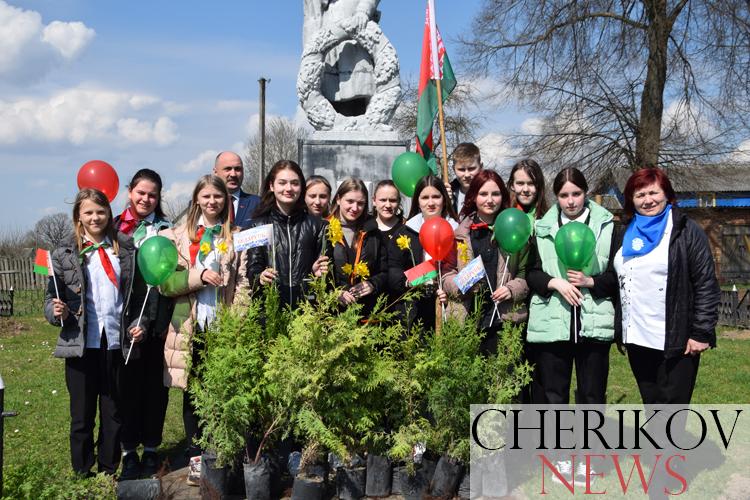 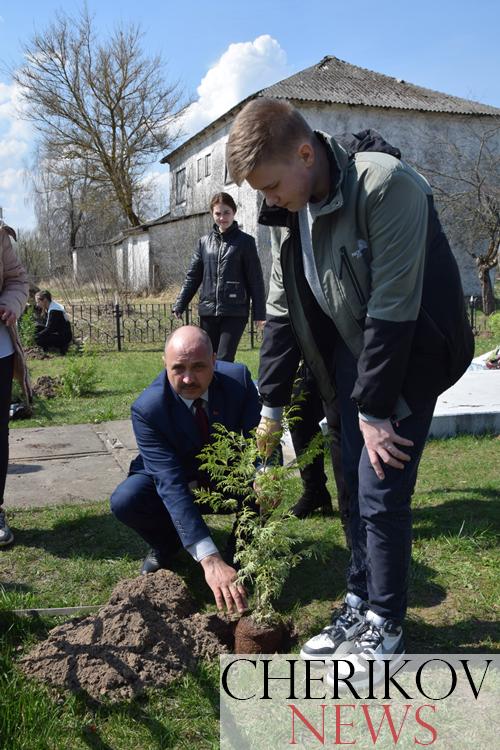 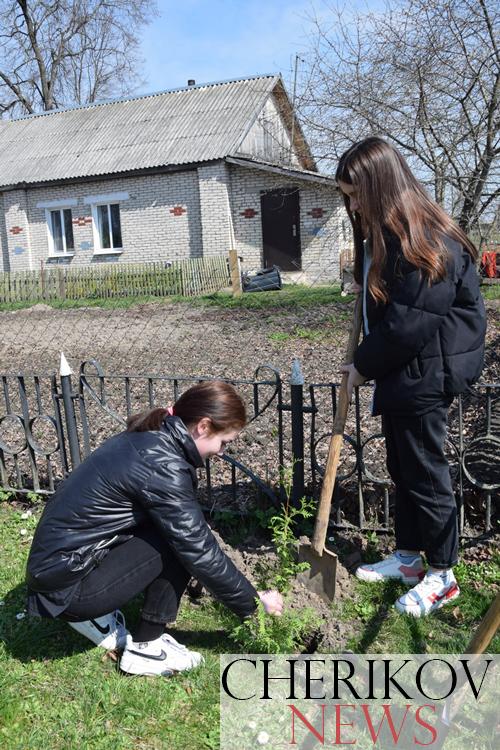 